                                                                                                           Приложение № 2ДЕКЛАРАЦИЯ ЗА СЪГЛАСИЕ ЗА ОБРАБОТКА НА ЛИЧНИ ДАННИ ................................................................................................................................................име,презиме,фамилияродител/настойник на ………………………………………………………………….име,презиме,фамилияДЕКЛАРИРАМ: Съгласен/съгласна съм Детска градина „........................“, гр./с. …………….., ул. „................” №......, да обработва следните лични данни:……………………………………………………………………………………………                        /посочва се видът на личните данни/ Целите, за които ще се обработват данните включват: ………………………………………………………………………………………………………                                /посочват се конкретните цели/Информиран съм и разбирам, че мога да оттегля съгласието си по всяко време като използвам образецa „Декларация за оттегляне на съгласие“. Дата: ....................................	гр./с…………………………..				 ДЕКЛАРАТОР:..............................ОБЩИНА РАДНЕВО6260 Раднево, ул. "Митьо Станев" №1, тел.: 0417/8-20-72, факс: 0417/8-22-80, е-  mail: obshtina@obshtina.radnevo.net,  www.radnevo.acstre.com    GDPR  ПОЛИТИКА ЗА ЗАЩИТА НА ЛИЧНИТЕ ДАННИ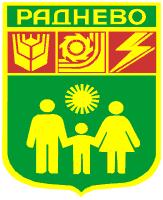 